Agenda ItemsApproved Meeting Minutes 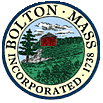 Bolton Parks & Recreation CommissionMeeting MinutesDate:August 9th, 2022Time/Location7:00 p.m.   Zoom Meeting                                    Commissioners Present: Ed Sterling, Greg Kabachinski, Mary Miskin & Lisa Shepple, coordinatorGuests:Next Meeting:September 20th, 2022Agenda ItemAction1.Approve Minutes from July 12th, Meeting Unanimous approval.2.3.4.5.6.Vote for Field usage for Nashoba OTHSL – Forbush Field, from 8/8/22-11/13/22  - Fee is $100/team for 5 games Vote for Event at Town Common for Cheryl Nahigian – reserved for anelopement/wedding service 10/16/22 12:00 – 3:00 PM, 20 to 30 people.   Fee assessed at $50/hour.Finish up discussion and planning our “End of Summer” event 8/28/22 at Town Common with Magician & games. Start the event at 4:00PM. Magic Performance 4:30 to 5:30 (we prepaid $100 deposit). Have an ice cream truck come around 5:30 to 6:00PM. Possibly food as well.Finish up discussion and planning our “End of Summer” event 8/28/22 at Town Common with Magician & games. Start the event at 4:00PM. Magic Performance 4:30 to 5:30 (we prepaid $100 deposit). Have an ice cream truck come around 5:30 to 6:00PM. Get pizza locally and sell at small profit. Cash only. Try to get 4H or Girl or Cub Scouts to offer some games. Mary said she would be there to help.Coordinator Report
Summer Programs update and status: Programs end Friday August  19. There are 50 children in the program. This week is baseball, dance, and Kids Town. Final week is 3 different programs offered (Lacrosse, Basketball, and Kids Town at the Common). Lunch is eaten at the Common at the Pavilion. Parents pickup at 1:00PM. We had a few bee stings this Summer.Unanimous approval.Unanimous approval.Meeting ended at 7:37 PMItems for next agenda7.Next Meeting:  September 20, 2022, Tuesday, 7:00 pmInitialsESEMGKLLMMCommissionerE. SterlingE. MondG. KabachinskiL. LaRosaM. Miskin